Attachment A – Notice of Eligibility and Experience Requirements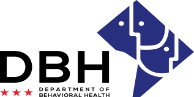 School – Based Behavioral Health Student Peer Educator Pilot ProgramRM0 SBPP020224Notice of Eligibility and Experience RequirementsEligibility RequirementsApplicants must meet the stated eligibility requirements in the RFA. Please describe yourorganization’s eligibility in the applicable boxes below. You may include supporting documents.Eligible entities who can apply for grant funds under this RFA must:Non-governmental entityJustification:Located within the District of ColumbiaJustification:Eligible to participate in District-funded programs (not debarred) as evidenced by an exclusion verificationJustification:Agree to use these funds to supplement and not supplant existing behavioral health services Justification:Must be in good standing with the District of Columbia JustificationMust have a minimum of three (3) years of experience in the recruiting, training, and supervising student peer educatorsJustification:Experience RequirementsApplicants must meet the stated experience requirements in the RFA. Please describe yourorganization’s experience in the applicable boxes below. You may include supporting documents.Eligible entities who can apply for grant funds under this RFA must:Comply with all applicable District licensing, accreditation, and certification requirements, as of the due date of the application.Justification:Identify and provide the names of schools with which the applicant intends to partner with at least 3 public and public charter school high schools, with a preference for schools identified in Cohort 1 of DBH’s first year of implementation of the expansion of school behavioral health services or schools located in Wards 5, 7, or 8.Justification:Identify the types of interventions the applicant will train peer educators to perform and target numbers for each intervention type.Justification:Identify the maximum number of peer educators the applicant plans to recruit, train, and supervise.Justification:Have experience providing training, workshops, and programming to youth ages 14 to 21 on behavioral health, resiliency, and workforce readiness.Justification:Have experience in training youth on how to engage with peers, how to provide training and collaborate within a school setting.Justification:Attachment C – Applicant Profile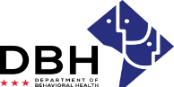 Government of the District of Columbia Department of Behavioral Health (DBH)School – Based Behavioral Health Student Peer Educator Pilot Program RM0 SBPP020224Title: 		 Email Address: 		 Phone Number: 	Signature of Authorized RepresentativePlease complete RFA Abstract on next page RFA Abstract (Required, Limit One Page)Applicant ProfileApplicant Name:		Applicant ProfileApplicant Name:		Applicant ProfileApplicant Name:		Type of Organization:Non-Profit Org.ReligiousCommercial (For-Profit) Org.Community Based (CBO)Serve as Coordinating Grantee (in the event that two grantees are selected for award)EIN/Federal Tax ID No.:Serve as Coordinating Grantee (in the event that two grantees are selected for award)EIN/Federal Tax ID No.:Serve as Coordinating Grantee (in the event that two grantees are selected for award)EIN/Federal Tax ID No.:UEI No.:Primary Contact Person/Title:Email/Phone Number:Fiscal Contact Person/Title:Email/Phone Number:Street Address:City, State ZIP:Telephone:Email:Serving Ward(s): 	Organization Website:Name of Authorized Representative(Official Signatory): 	Name of Authorized Representative(Official Signatory): 	Name of Authorized Representative(Official Signatory): 	